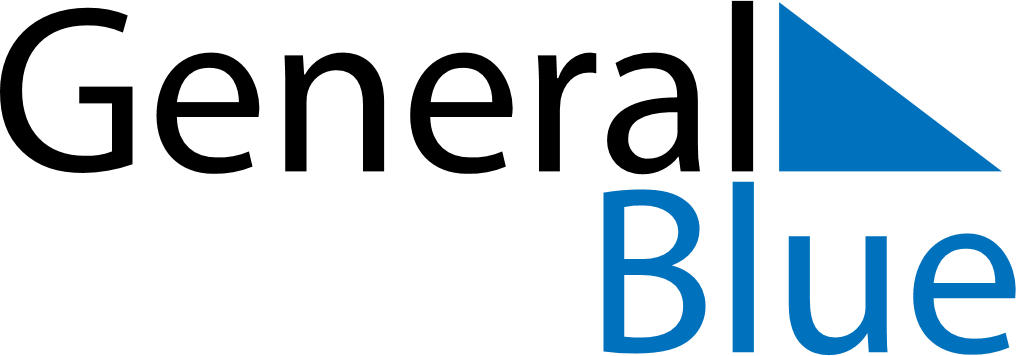 February 2029February 2029February 2029February 2029February 2029February 2029Christmas IslandChristmas IslandChristmas IslandChristmas IslandChristmas IslandChristmas IslandSundayMondayTuesdayWednesdayThursdayFridaySaturday1234567891011121314151617Chinese New YearEnd of Ramadan (Eid al-Fitr)1819202122232425262728NOTES